105年上學期國中部藝術與人文領域PLC主題：第二次教學研究會日期間：2016/11/02 12:10-12:50地點：國中美術教室主席：張幼玫紀錄：藍紫瑄列席：教務主任 郭／國中實研組組長 楊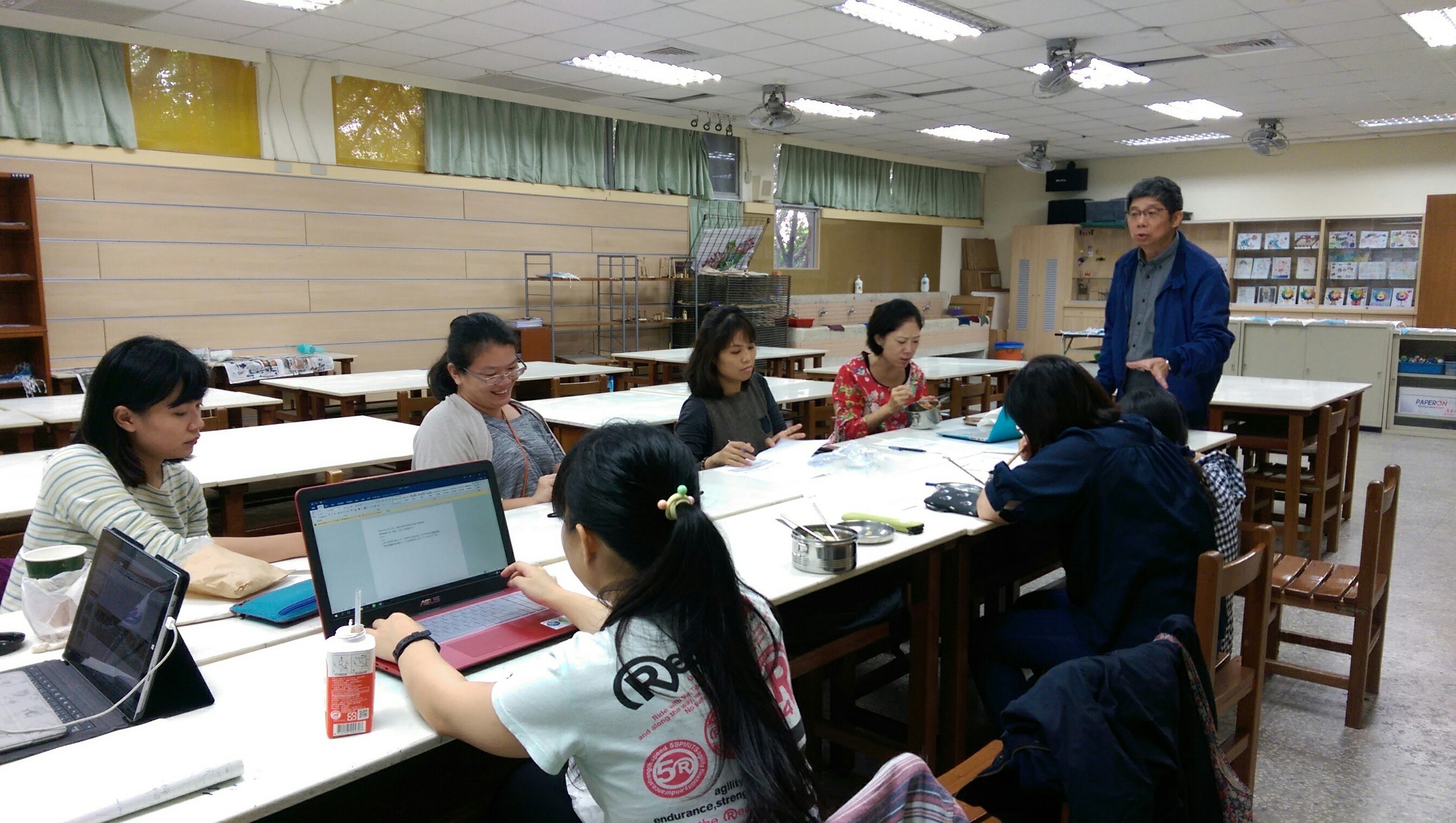 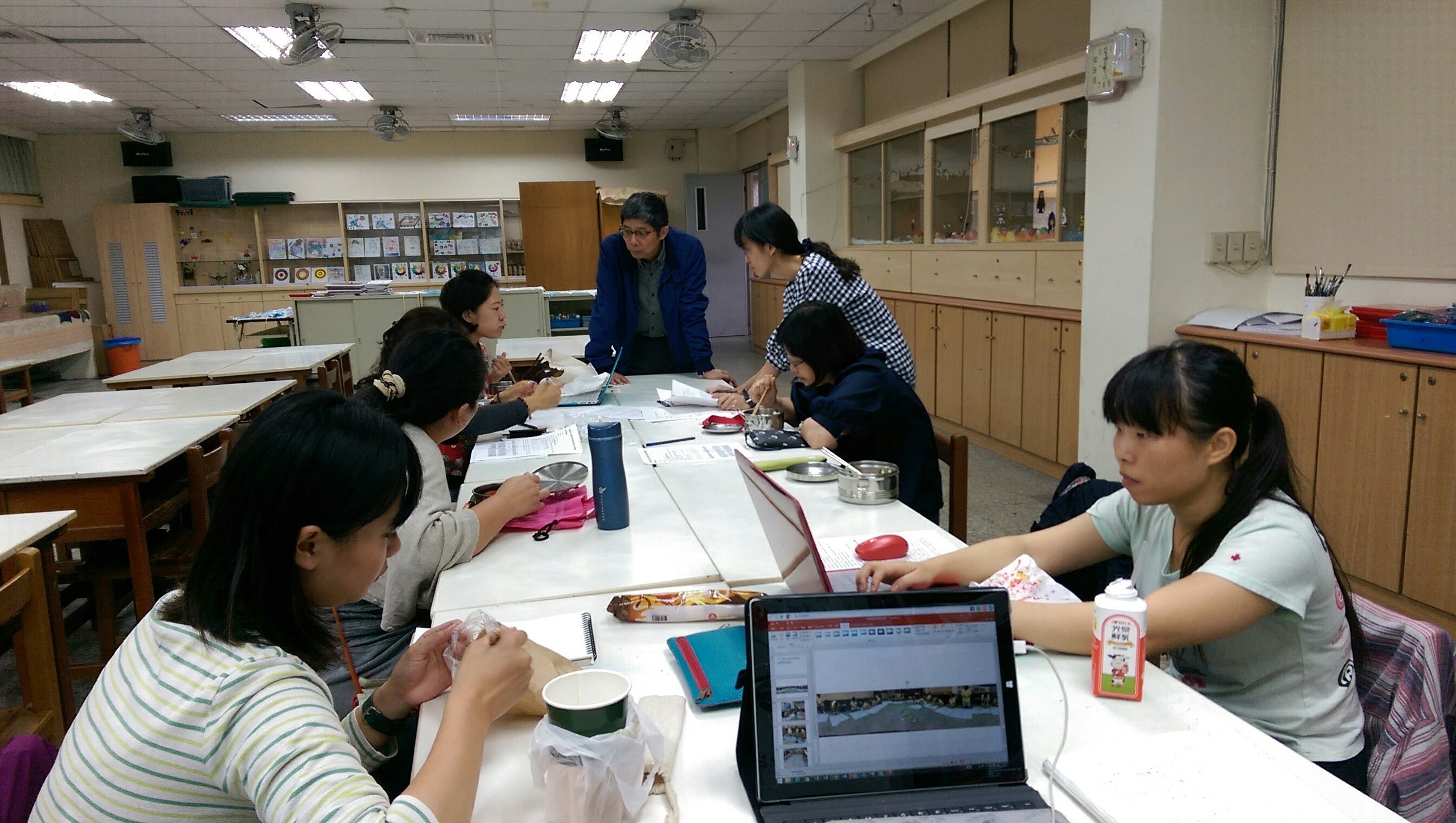 主任報告：未來擬新聘藝文教師召集人表達希望新聘藝文教師具備視覺與表演專長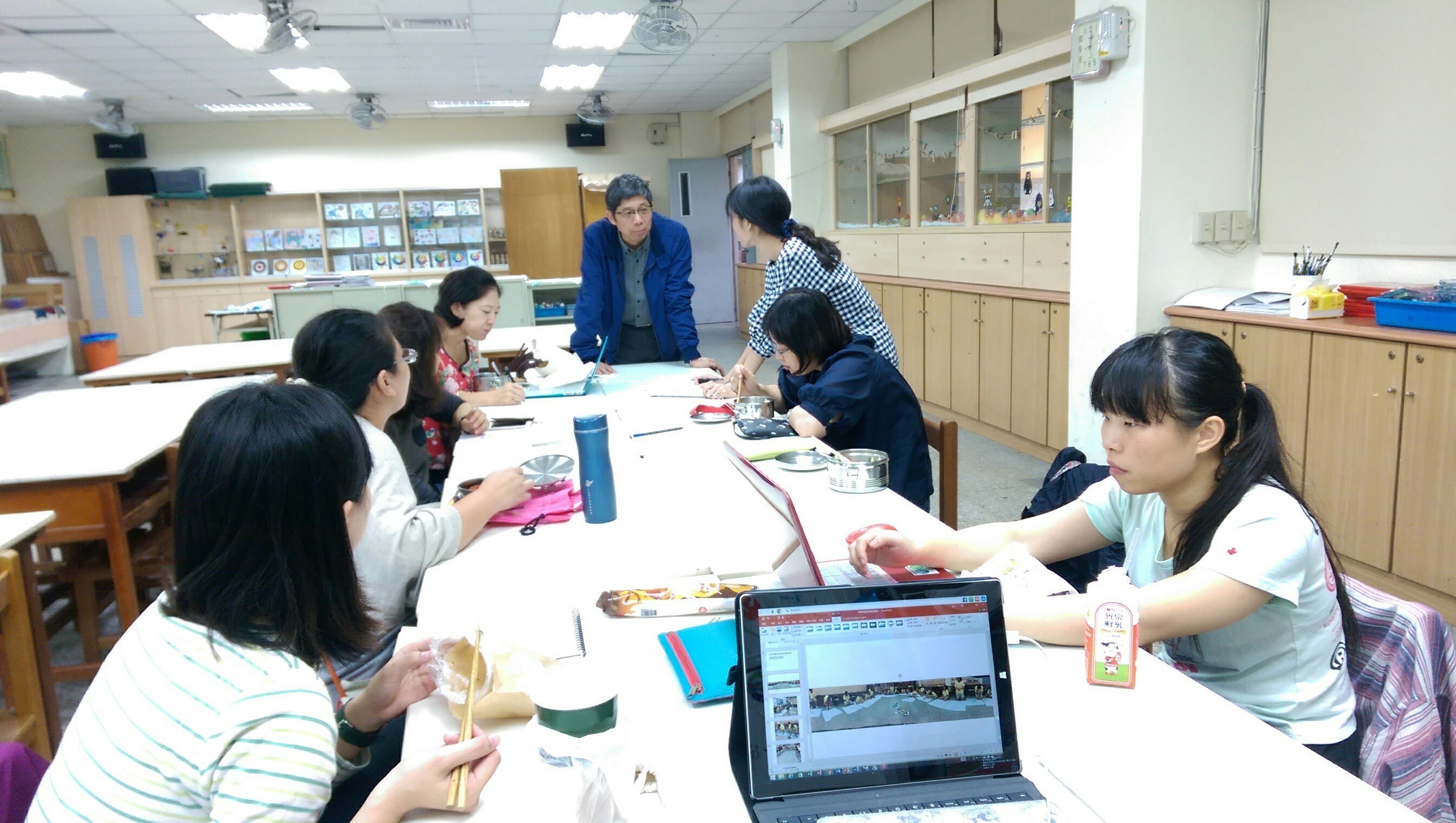 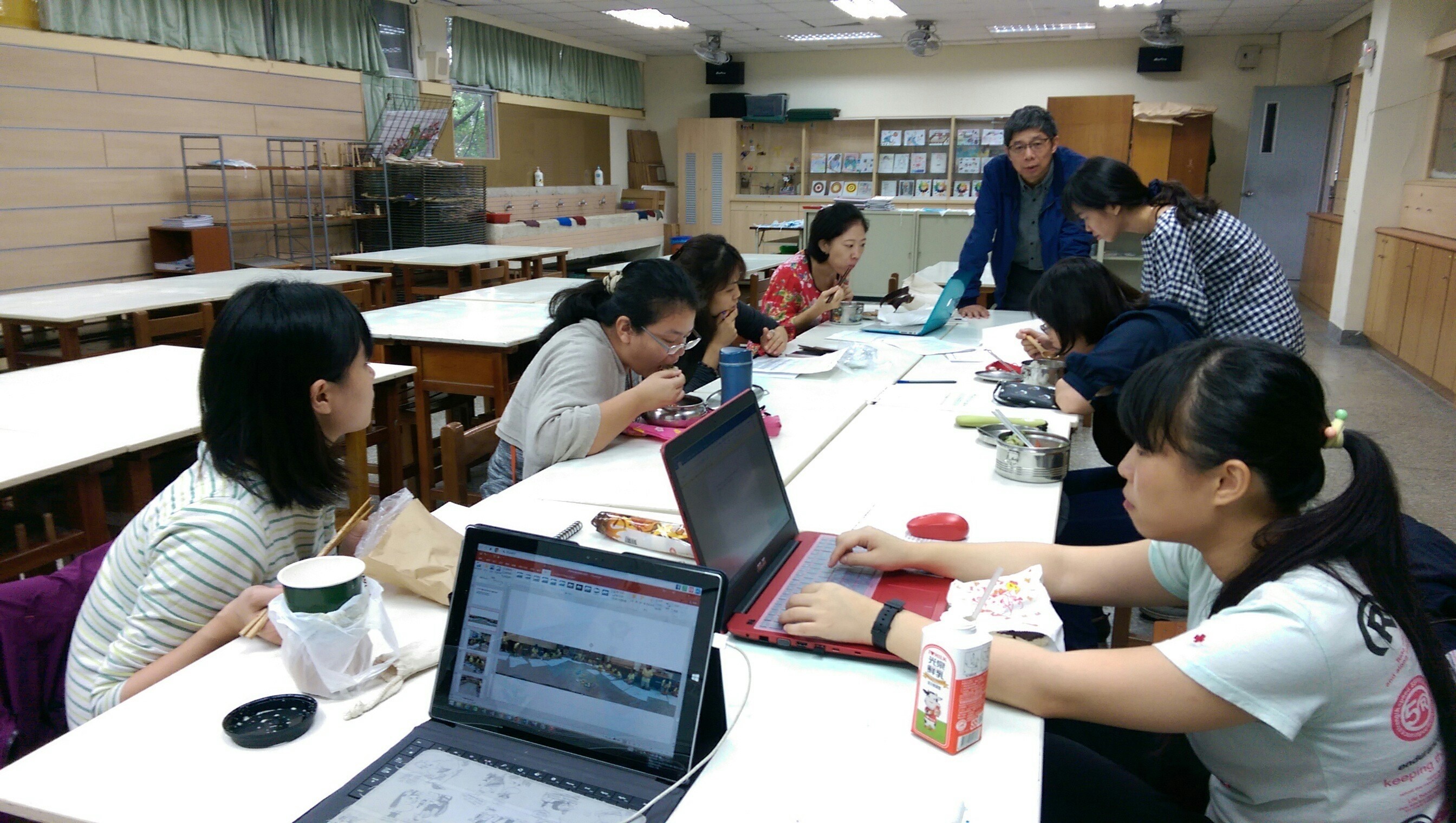 說明國九課程走向主任說明申請數理資優班，及未來與藝文領域合作的可能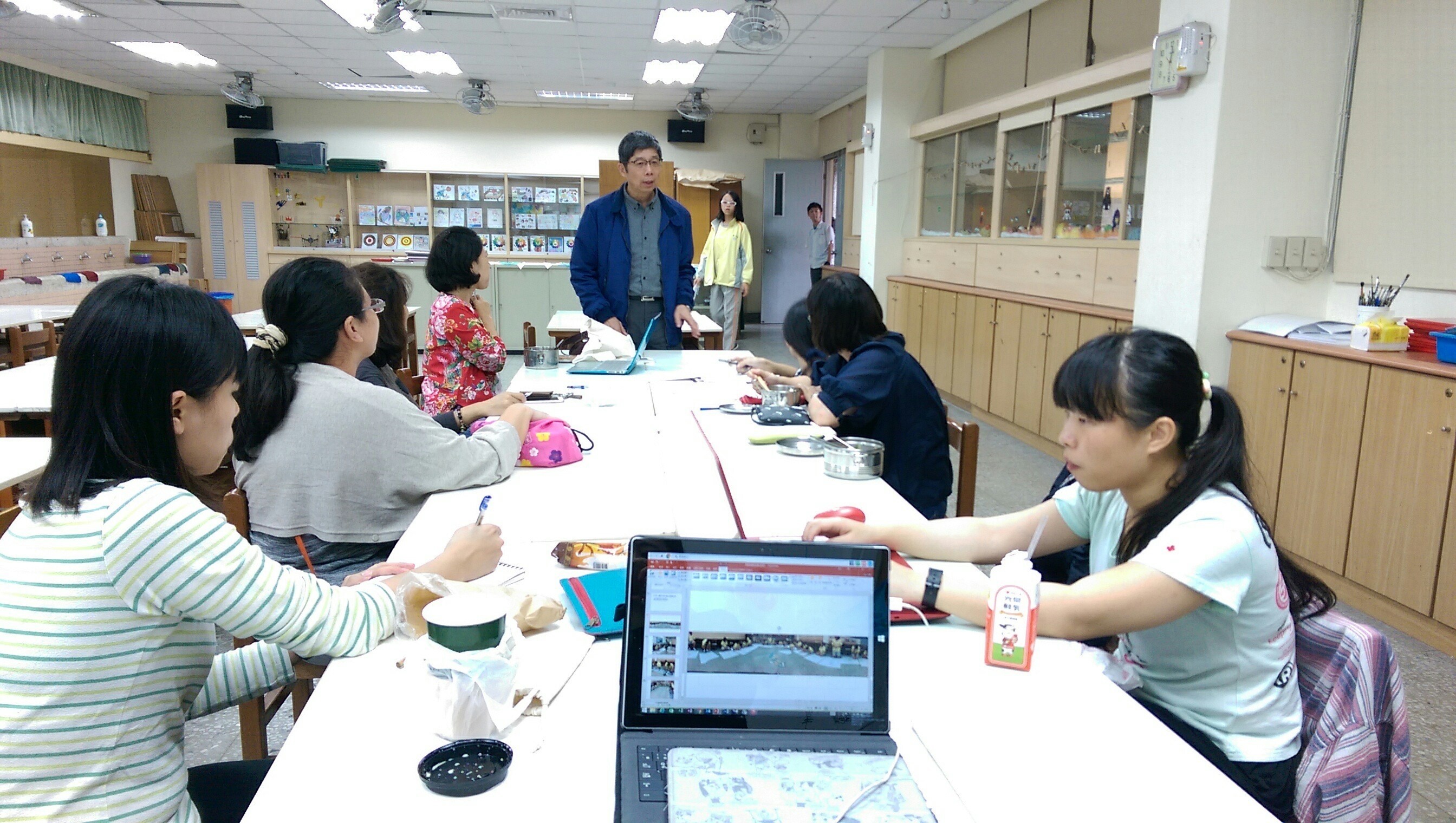 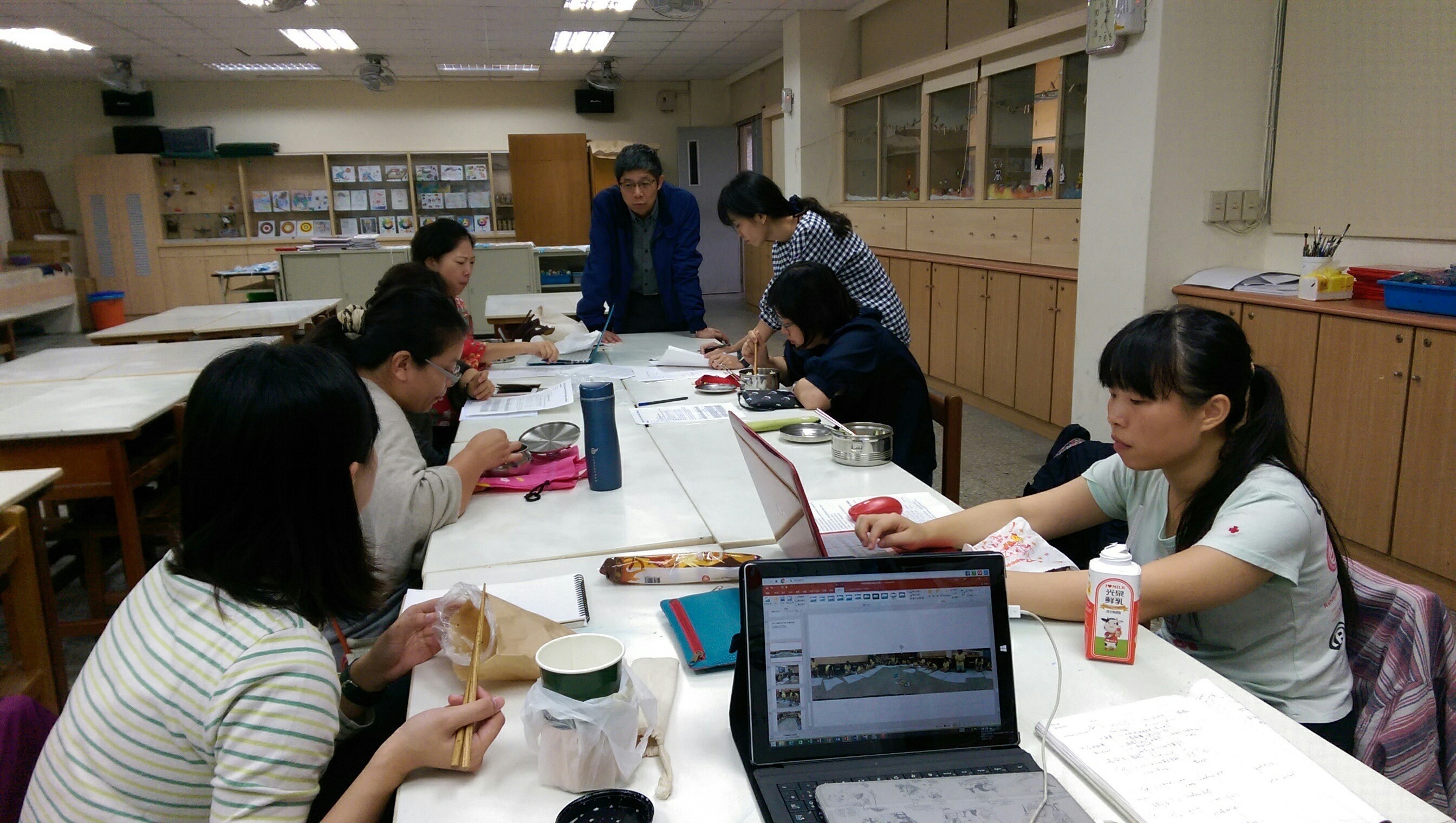 確認共備彙整協談確認經費使用